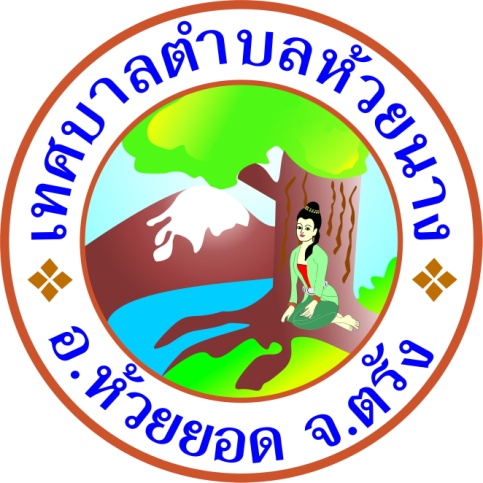 	เนื่องด้วยสถานการณ์โรคติดเชื้อไวรัสโคนา 2019 (COVID -19) ส่งผลให้ศูนย์พัฒนาเด็กเล็กบ้านห้วยนาง ไม่สามารถจัดการเรียนการสอนตามปกติได้  ประกอบกับคำสั่งจังหวัดตรัง ที่2510/2564 เรื่องมาตรการป้องกันและควบคุมการแพร่ระบาดของโรคติดเชื้อไวรัสโคโรนา 2019 ในพื้นที่จังหวัดตรัง ลงวันที่ 2 กรกฎาคม 2564 นั้น           เทศบาลตำบลห้วยนางได้ตระหนักและห่วงใยถึงความปลอดภัยต่อสุขภาพ ของเด็ก ผู้ปกครอง และบุคลากรทางการศึกษา จึงได้ดำเนินการจัดการเรียนการสอน รูปแบบ On Hand คือการเรียนการสอนโดยการจัดหนังสือ แบบฝึกหัด ใบงาน ให้กับนักเรียน เพื่อนำไปเรียนรู้ที่บ้านภายใต้ความช่วยเหลือของผู้ปกครอง  ตามหลักสูตรสถานศึกษา พ.ศ.2564  ตั้งแต่วันที่   12  กรกฎาคม  2564 เป็นต้นไป จนกว่าสถานการณ์การแพร่ระบาดของโรคโควิด 19 เข้าสู่ภาวะปกติ           ในการนี้ทางเทศบาลจะดำเนินการส่งเสริมพัฒนาการผู้เรียนให้มีพัฒนาการที่เหมาะสมกับวัย และจะให้เงินสนับสนุนตามโครงการต่างๆดังนี้1.โครงการอาหารกลางวัน  อัตราคนละ 20  บาท  จำนวน  13 วันทำการ (ระยะช่วงที่ 1) รับเป็นเงินสด                เด็กทุกคนได้รับสิทธิ์  ตั้งแต่ ชั้นเตรียม – ชั้นอนุบาลปีที่ 32.โครงการสนับสนุนอุปกรณ์การเรียน  อัตราคนละ  200  บาท  รับเป็นเงินสด                   เด็กอายุ 3-6 ปี 3. โครงการสนับสนุนหนังสือเรียน  อัตราคนละ  200  บาท  (ศพด.บ้านห้วยนางดำเนินการให้)                   เด็กอายุ 3-6 ปี 4. โครงการสนับสนุนเครื่องแบบนักเรียน   อัตราคนละ  200  บาท  รับเป็นเงินสด                   เด็กอายุ 3-6 ปี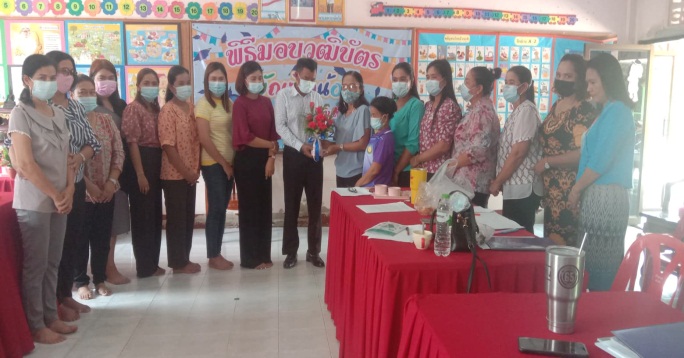  สามารถรับใบงานและเงินสดที่ ศูนย์พัฒนาเด็กเล็กบ้านห้วยนาง  ตามวัน เวลา  ของศูนย์ฯ ที่กำหนดติดต่อได้ที่ ศูนย์พัฒนาเด็กเล็กบ้านห้วยนาง  ตาม วัน เวลา ราชการ 098-0153461 (ครูอี๊ด) หัวหน้าศูนย์ฯงานการศึกษาฯ เทศบาลตำบลห้วยนาง (นางสาวพนิดา  ทองวารี) นักวิชาการศึกษาชำนาญการ 089-4750344